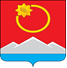 АДМИНИСТРАЦИЯ ТЕНЬКИНСКОГО МУНИЦИПАЛЬНОГО ОКРУГАМАГАДАНСКОЙ ОБЛАСТИП О С Т А Н О В Л Е Н И Е      13.06.2023 № 243-па                п. Усть-ОмчугО внесении изменений в постановление администрации муниципального образования «Поселок Мадаун» Тенькинского района Магаданской области № 19 от 16 июля 2014 года «О признании жилого дома непригодным для дальнейшего проживания»В соответствии с Жилищным кодексом Российской Федерации от 29 декабря 2004 года № 188-ФЗ, Федеральным законом от 6 октября 2003 года № 131-ФЗ «Об общих принципах организации местного самоуправления в Российской Федерации», постановлением Правительства РФ от 28 января 2006 года № 47 «Об утверждении Положения о признании помещения жилым помещением, жилого помещения непригодным для проживания и многоквартирного дома аварийным и подлежащим сносу или реконструкции», Уставом муниципального образования «Тенькинский муниципальный округ Магаданской области», утвержденным решением Собрания представителей Тенькинского городского округа от 19 декабря 2022 года № 63, администрация Тенькинского муниципального округа Магаданской области п о с т а н о в л я е т:Внести в постановление администрации муниципального образования «Поселок Мадаун» Тенькинского района Магаданской области № 19 от 16 июля 2014 года «О признании жилого дома непригодным для дальнейшего проживания» (далее - Постановление), следующие изменения:Наименование Постановления изложить в новой редакции: «О признании дома № 55 в поселке Мадаун аварийным и подлежащим сносу».Пункт 1 Постановления изложить в новой редакции: «Признать дом № 55 в поселке Мадаун аварийным и подлежащим сносу».Контроль  за исполнением  настоящего постановления возложить на заместителя главы администрации Тенькинского муниципального округа по ЖКХ.Настоящее постановление вступает в силу с момента его официального опубликования (обнародования).И. о. главы Тенькинского муниципального округа                       Е. Ю. Реброва 